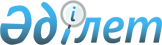 Қазақстан Республикасының тауар таңбалары, қызмет көрсету таңбалары және тауар шығарылған жерлердің атаулары бойынша кейбір заң актілерінің күші жойылды деп тану туралыҚазақстан Республикасының Заңы. 1999 жылғы 26 шілде N 457-I

      Қазақстан Республикасының мынадай заң актілерінің күші жойылды деп танылсын: 



      1) "Тауар таңбалары, қызмет көрсету таңбалары және тауар шығарылған жерлердің атаулары туралы" 1993 жылғы 18 қаңтардағы Қазақстан Республикасының 
 Заңы 
 (Қазақстан Республикасы Жоғарғы Кеңесінің Жаршысы 1993 ж., N 1, 15-құжат);



      2) Қазақстан Республикасы Жоғарғы Кеңесінің "Тауар таңбалары, қызмет көрсету таңбалары және тауар шығарылған жер атаулары туралы" Қазақстан Республикасы Заңын күшіне енгізу тәртібі туралы" 1993 жылғы 18 қаңтардағы 
 Қаулысы 
 (Қазақстан Республикасы Жоғарғы Кеңесінің Жаршысы, 1993 ж., N 1, 16-құжат).


      

Қазақстан Республикасының




      Президенті


					© 2012. Қазақстан Республикасы Әділет министрлігінің «Қазақстан Республикасының Заңнама және құқықтық ақпарат институты» ШЖҚ РМК
				